TROOP 583COURT OF HONOR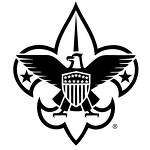 Tuesday, [ Insert Date ]7:00 p.m.Peace Lutheran ChurchArvada, ColoradoBoy Scout Oath, Motto, Slogan and LawScout Oath (or Promise)On my honor I will do my best To do my duty to God and my country and to obey the Scout Law; To help other people at all times; To keep myself physically strong, mentally awake, and morally straight.Scout MottoBe PreparedScout SloganDo a Good Turn DailyScout LawA Scout is…TRUSTWORTHYLOYALHELPFULFRIENDLYCOURTEOUSKINDOBEDIENTCHEERFULTHRIFTYBRAVECLEANREVERENTTroop 583 Court of Honor AgendaItem:		        		Presenter:Opening	Color Guard (List Scouts Performing Color Guard duties)                                Welcome			[ Insert Scout in Charge of Event Name ]Prayer			[Inset Scout Name ]Special Presentation  [ If any ]Rank Advancement Scout Name  -- Rank   [ Repeat this as necessary for the number of scouts receiving rank ]Merit BadgesScout Name  ---  Badge Name (s)  [ Repeat this as necessary for the number of scouts receiving badges, be sure to list each merit badge ]Merit Badge Presenters	{ Insert Patrol Name } Patrol Leader –   Scout Name{ Insert Patrol Name }  Patrol Leader –  Scout Name				Special awards:Special Award Name  -- Scout Name [ Repeat this as necessary for the number of scouts receiving an award ]Committee Report:  Insert Committee Chair Name[ Insert Special Event Name]  Awards:  Insert Presenter Name Scoutmaster minute: Scout Master NameOrder of Arrow Representative minute:  Insert OA Rep NameSenior Patrol Leader minute:  Insert SPL Name Upcoming ActivitiesList of the next two months troop activities with dates		Slide Show (Past Activities)-  Insert name of Scout who is running the showClosing				Color Guard The Outdoor CodeAs an American, I will do my best to - 
Be clean in my outdoor manners. 
Be careful with fire.
Be considerate in the outdoors.
Be conservation minded.Troop 583 Website:Please visit; www.arvadatroop583.com for information and important dates of our exciting upcoming activities, helpful activity checklists (camping gear lists, etc.) and much more! 